SPORA ÖZGÜ TEMEL EĞİTİM VE HAREKET                                              BECERİLERİNE YÖNELİK MODÜL PROGRAMI EĞİTİMİBECERİ KOORDİNASYONTEMEL KUVVET EĞİTİMİEĞİTSEL OYUNBECERİ  KOORDİNASYONEĞİTSEL  OYUNEsnetme yoğunluklu soğuma (10 Dakika)BECERİ KOORDİNASYONTEMEL KUVVET EĞİTİMİEĞİTSEL OYUNBECERİ KOORDİNASYONEĞİTSEL OYUNEsnetme yoğunluklu soğuma (10 Dakika)BECERİ KOORDİNASYONTEMEL KUVVET EĞİTİMİEĞİTSEL OYUNBECERİ KOORDİNASYONEĞİTSEL OYUNEsnetme yoğunluklu soğuma (10 Dakika)7.HAFTA7.HAFTAANTRENMAN10 dk’lık ısınma (düşük tempo koşu ve esnetme)BECERİ KOORDİNASYON (15-25 dk)(8-10Tekrar)(Çalışma 14-16   )TEMEL KUVVET EĞİTİMİ (15-25 dk)(6-8 Tekrar)(Çalışma 47  )EĞİTSEL OYUN (10-20 dk)(Çalışma günaydın benimle gelme-değişen ebe  Oyunu. )Esnetme Yoğunluklu Soğuma (10 dk)Çalışma 14Sporcular	karşılıklı	olarak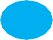 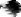 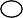 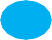 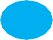 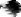 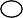 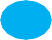 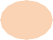 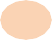 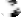 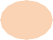 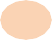 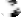 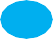 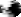 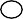 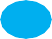 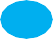 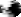 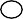 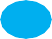 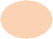 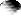 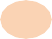 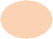 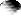 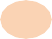 Çalışma 14yerleşir, eşlerden biri elindekiyerleşir, eşlerden biri elindekitopu havadan atarken diğeriyerden atar.UygulanışıSporcular	karşılıklı	olarakayaklarıyla ya da zıplatarak vb.uygulamalarda	topudeğiştirebilirlerZorlukYüksekDerecesiYüksekMalzeme: Farklı renk ya da ebatlardaMalzemetoplarÇalışma 47Sporcular yüz üstü yere uzanırlar. Kollar gövde yanında geriye alınır ve yerle temas eder. Nefes verilerek sadece baş ve kollar kalkar bu sırada ayaklar yerle temas etmeye devam etmelidir. Sonra burundan nefes alınarak tekrar başlangıca dönülür. Hareket boyunca sporculardan alt sırtın etkili bir şekilde hissedilmesi istenir.UygulanışıSporcular yüz üstü yere uzanırlar. Kollar gövde yanında geriye alınır ve yerle temas eder. Nefes verilerek sadece baş ve kollar kalkar bu sırada ayaklar yerle temas etmeye devam etmelidir. Sonra burundan nefes alınarak tekrar başlangıca dönülür. Hareket boyunca sporculardan alt sırtın etkili bir şekilde hissedilmesi istenir.Zorluk DerecesiOrtaGünaydınSporcular	bir	halka	üzerinde,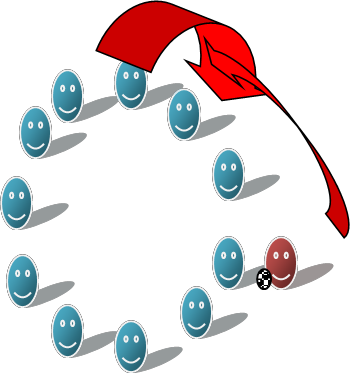 Benimleyüzleri	merkeze	dönük	olarakGelmedururlar.	Bir	ebe	halkanındışındadır.	Halkanın	etrafındakoşarken hafifçe bir arkadaşınadokunarak topu arkasına bırakırve	“Benimle	gelme”	der.	İkioyuncu	topu	alarak	tersUygulanışıistikamette	koşarlar.Karşılaştıkları  zaman birbirlerineeğilerek “Günaydın derler” ve boşkalan yeri kapmak için koşularınadevam	ederler.	Boş	yerikapamayan sporcu ebe olur veoyun aynı şekilde tekrarlanır.ZorlukOrtaDerecesiOrtaMalzemeTopÇalışma 16Sporcular ikişerli eşleşirler. Eşlerin birinde huni diğerinde ise tenis topu vardır. Tenis topu olan sporcu karşısındaki arkadaşının elindeki huninin içine topu atmaya çalışır.Her iki oyuncuda top ve huni olacak şekilde aynı anda atarak çalışma zorlaştırılır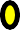 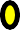 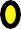 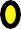 UygulanışıSporcular ikişerli eşleşirler. Eşlerin birinde huni diğerinde ise tenis topu vardır. Tenis topu olan sporcu karşısındaki arkadaşının elindeki huninin içine topu atmaya çalışır.Her iki oyuncuda top ve huni olacak şekilde aynı anda atarak çalışma zorlaştırılırZorluk DerecesiYüksekMalzemeHuni, Tenis topuDeğişen EbeSporculardan iki kişi ebe seçilir. Ebelere farklı renklerde top verilir. Tüm sporcular ebelerden kaçarlar. Yakalanan sporcu ebeyle topların değiştirip ebe olur ve oyuna devam ederler.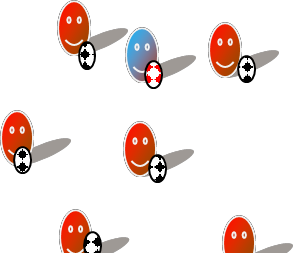 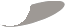 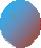 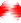 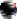 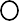 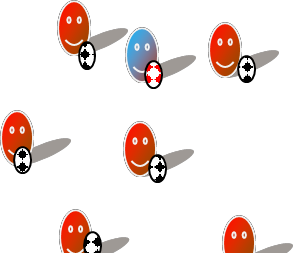 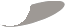 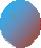 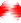 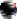 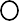 UygulanışıSporculardan iki kişi ebe seçilir. Ebelere farklı renklerde top verilir. Tüm sporcular ebelerden kaçarlar. Yakalanan sporcu ebeyle topların değiştirip ebe olur ve oyuna devam ederler.Zorluk DerecesiKolay7.HAFTA7.HAFTAANTRENMAN10 dk’lık ısınma (düşük tempo koşu ve esnetme)BECERİ KOORDİNASYON (15-25 dk)(8-10Tekrar)(Çalışma 17-18   )TEMEL KUVVET EĞİTİMİ (15-25 dk)(6-8 Tekrar)(Çalışma 1  )EĞİTSEL OYUN (10-20 dk)(Çalışma Devir kazan – Treni yakala  Oyunu. )Esnetme Yoğunluklu Soğuma (10 dk)Çalışma 17Sporcular	ellerindeki	topları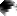 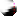 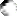 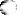 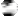 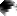 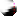 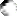 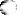 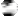 Çalışma 17zıplatarak ya da havaya atıpzıplatarak ya da havaya atıptutarak	aynı	anda	merkezeUygulanışıgidip geri döner. Merkeze gidipdönüşte sağ ya da  sol  huniyeaynı anda giderek uygulamazorlaştırılırZorlukYüksekDerecesiYüksekMalzemeHentbol topu, HuniÇalışma 1Sporcular	antrenörün komutuyla belli bir yükseklik üzerinden sağa ve  sola sıçama çalışması yaparlar.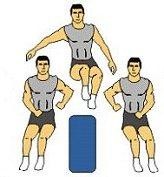 UygulanışıSporcular	antrenörün komutuyla belli bir yükseklik üzerinden sağa ve  sola sıçama çalışması yaparlar.Zorluk DerecesiZorMalzemeEngelDevir KazanSporcular iki gruba ayrılırlar. Grupların ortasına huniler dizilir. Antrenör gruplara ayrı ayrı renk ismi söyler. Her grup antrenörün komutuyla birlikte orta çizgide dizili	olan	kendi	grubuna	aitrenkli	hunileri	devirmeye çalışırlar.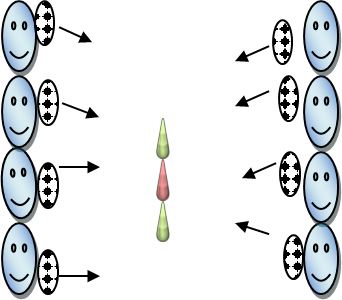 UygulanışıSporcular iki gruba ayrılırlar. Grupların ortasına huniler dizilir. Antrenör gruplara ayrı ayrı renk ismi söyler. Her grup antrenörün komutuyla birlikte orta çizgide dizili	olan	kendi	grubuna	aitrenkli	hunileri	devirmeye çalışırlar.Zorluk DerecesiKolayMalzemeTop, HuniÇalışma 18Sporcular kırmızı çemberlerdeÇalışma 18yalnız sol ya da sağ sıçramayalnız sol ya da sağ sıçramamavi	çemberlerde	çift	ayaksıçrama	yaparak	parkuruUygulanışıtamamlar.Çemberlerin	sıra	ve	yerlerideğiştirilerek	çalışmazorlaştırılabilir.ZorlukYüksekDerecesiYüksekMalzemeHuni, Tenis topuTreni YakalaSporcular	arka	arkayaTreni Yakalasıralanırlar.	Birbirlerininsıralanırlar.	Birbirlerininkıyafetlerinden tutan sporculararkadaki	(kırmız)	sporcununöne	ulaşmasını	engeller.UygulanışıSırayla	herkes	ebe	olaraköndeki   sporcuyu yakalamayaçalışır.	En	kısa	süredeyakalanan	grup	lideriniyakalayan kazanır.ZorlukOrtaDerecesiOrtaMalzemeYelek7.HAFTA7.HAFTAANTRENMAN10 dk’lık ısınma (düşük tempo koşu ve esnetme)BECERİ KOORDİNASYON (15-25 dk)(8-10Tekrar)(Çalışma 19-20   )TEMEL KUVVET EĞİTİMİ (15-25 dk)(6-8 Tekrar)(Çalışma 3  )EĞİTSEL OYUN (10-20 dk)(Çalışma yakan top-kurdele kapmaca Oyunu. )Esnetme Yoğunluklu Soğuma (10 dk)Çalışma 19Sporcular	sağ	ya	da	sol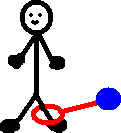 Çalışma 19ayağına	bağlanmış	ip	topuayağına	bağlanmış	ip	topuçevirirken	diğer	ayağı	ileUygulanışıadımlama	yaparak	topun üzerinden geçer.ZorlukYüksekDerecesiYüksekMalzemeİp topÇalışma 3Sporcu antrenörün belirlediği alanda sağlık topunu farklı yönlere itiş ve çekiş çalışması yapar.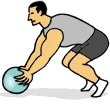 UygulanışıSporcu antrenörün belirlediği alanda sağlık topunu farklı yönlere itiş ve çekiş çalışması yapar.Zorluk DerecesiZorMalzemeSağlık TopuYakan TopSporcular eşit sayıda iki gruba ayrılır. Bir grup ortaya geçer diğer takım belirlenmiş çizgilere yerleşirler. Antrenörün komutuyla ortaya geçen sporcuları vurmaya çalışırlar. Vurulan sporcular dışarı çıkar. Sporcuların hepsi vurulduktan sonra diğer grup ortaya geçer.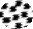 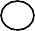 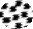 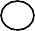 UygulanışıSporcular eşit sayıda iki gruba ayrılır. Bir grup ortaya geçer diğer takım belirlenmiş çizgilere yerleşirler. Antrenörün komutuyla ortaya geçen sporcuları vurmaya çalışırlar. Vurulan sporcular dışarı çıkar. Sporcuların hepsi vurulduktan sonra diğer grup ortaya geçer.Zorluk DerecesiOrtaMalzemeYelekÇalışma 20Sporcular engelleri ve çemberleri farklı hareket modelleri ile geçmeye çalışırlar.UygulanışıSporcular engelleri ve çemberleri farklı hareket modelleri ile geçmeye çalışırlar.Zorluk DerecesiYüksekMalzemeDüşük yükseklikte (en fazla 15cm) engel ve çemberKurdeleEşit sayıda iki grup oluşturulur.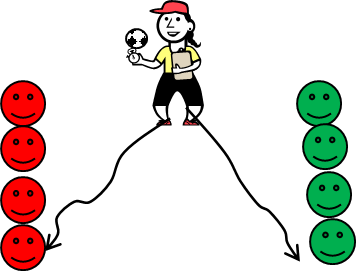 KapmacaAralarındaki	mesafe	4-5	muzaklıkta olacak şekilde çizgiüzerine yerleşirler. Antrenörünkomutuyla her iki gruptaki önsıradaki	sporcular	ortadaduran antrenörün elinden topualmak için koşarlar. Topu ilkalan sporcu topu alıp kendibölgesine	götürmeye	çalışır.UygulanışıDiğer sporcu da kovalayaraktopu	alan	sporcuyuyakalamaya	çalışır.Yakalaması	durumunda	onukendi	takımına	alır.Yakalayamazsa	topualamayan sporcu diğer takımageçer. En çok sporcu toplayantakım kazanır.ZorlukOrtaDerecesiOrtaMalzemeKurdele ya da top